Каждый предприниматель, независимо от формы собственности объекта защиты, который он использует в процессе осуществления своей деятельности, обязан соблюдать на нем требования пожарной безопасности, а за их нарушение несет ответственность, предусмотренную действующим законодательством.В ходе проверки по пожарной безопасности органами ГПН будет проверяться: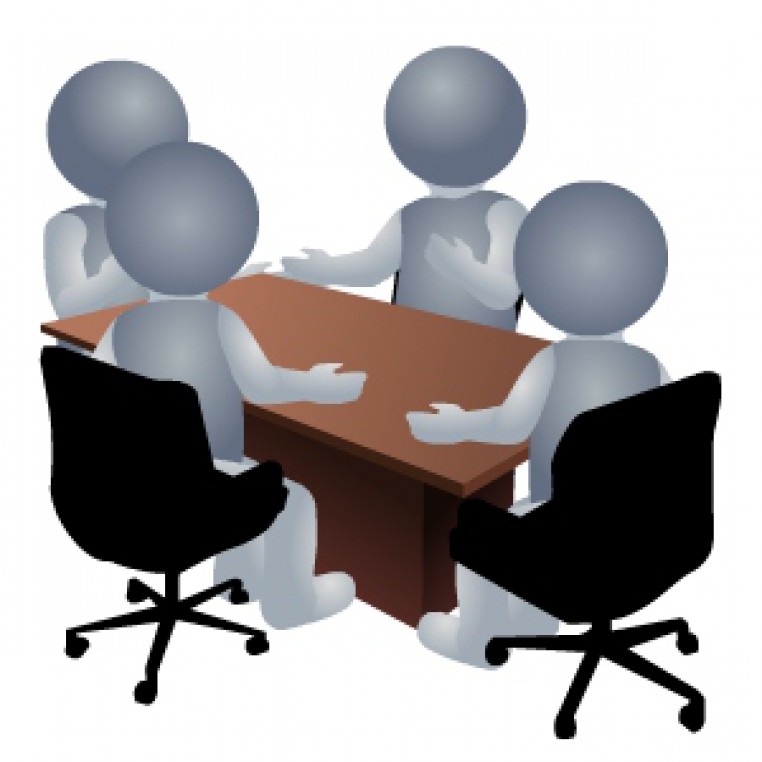 - выполнение организационных мероприятий по обеспечению пожарной безопасности;- наличие организационно-распорядительных документов по организации обучения мерам пожарной безопасности, а также знания требований пожарной безопасности  в пределах компетенции;- готовность персонала к действиям в случае возникновения пожара; - правила поведения людей, порядок организации производства и (или) содержание объекта защиты;- наличие лицензии у организации, выполнявшей на объекте защиты. Работы, подлежащие лицензированию в области пожарной безопасности; - наличие сведений о показателях пожарной опасности и мерах пожарной безопасности при обращении с веществами, материалами, изделиями и оборудованием, подлежащих подтверждению соответствия требованиям пожарной безопасности.Вместе с тем, инспектором ГПН проводятся тренировочные занятия с персоналом объекта защиты по действиям  в случае возникновения пожара, а также инструктажи о мерах пожарной безопасности как на производстве, так и в быту, и вручаются наглядные агитационные материалы по обеспечению пожарной безопасности.Отдел надзорной деятельности и профилактической работы.